Leeds Adult ADHD Service Referral PackContentsPage 2 - Section 1 to be completed by referrersPage 5 - Section 2 to be completed by service userPage 7 - Minimum data set information form – to be completed by service userPage 9 - Self-rated scales to be completed by service user. Further copies of the referral forms and scales can be found at www.leedsandyorkpft.nhs.uk/our-services/services-list/adult-adhd-service/ Please send completed referral to: referral.lypft@nhs.netIf you need any advice or guidance please contact the ADHD Service on 0113 85 59341Leeds Adult ADHD Service Referral FormSection 1 to be completed by referrer:Leeds Adult ADHD Service Referral FormSection 2 to be completed by service user and returned to referrer:Name:								Date of Birth:Minimum Data Set InformationETHNICITY:RELIGION:MARITAL STATUS:LIVING STATUS:ACCOMMODATION STATUS:EMPLOYMENT STATUS:SMOKING STATUS:NEXT-OF-KIN INFORMATION:CARER INFORMATION:SEXUALITY:Wender Utah Rating Scale for the Attention Deficit Hyperactivity DisorderPlease circle the most appropriate response from 0-4 for all the questions below.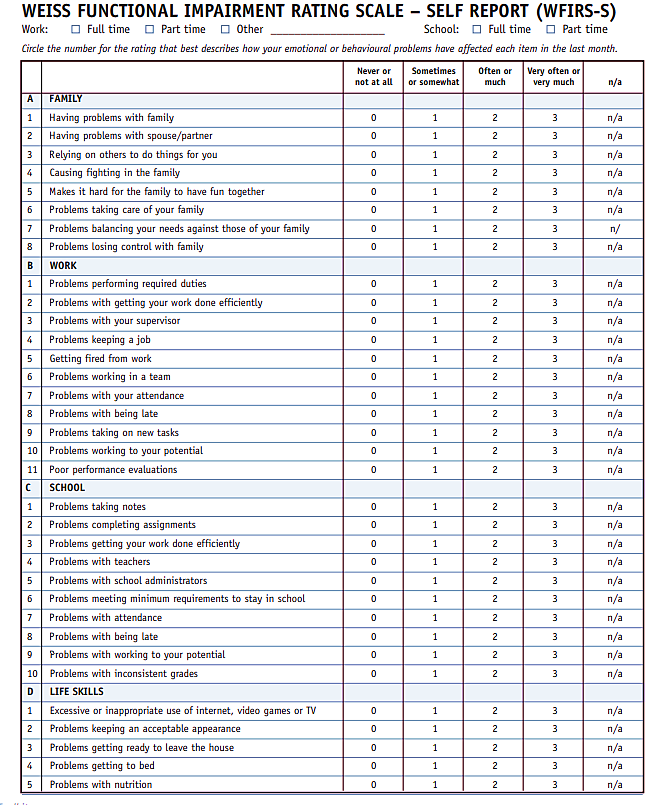 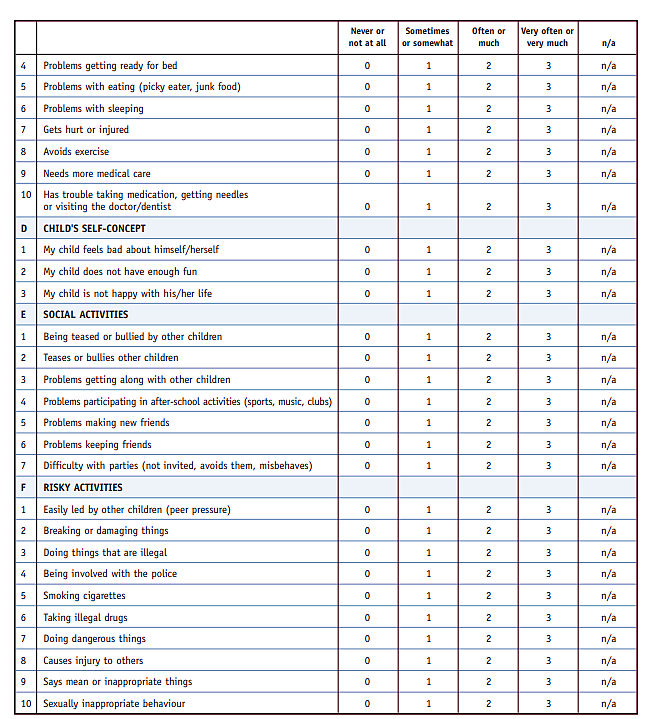 Thank you for completing the referral. Please return your referral form, minimum data set information and rating scales to the referrer. You will receive an acknowledgement from our service if you are accepted on to the waiting list.SERVICE USER DETAILSSERVICE USER DETAILSSERVICE USER DETAILSSERVICE USER DETAILSSURNAMEADDRESS INC TOWN, COUNTY & POSTCODEFORENAMETELEPHONE NUMBERTITLENHS NUMBER SEX☐Male           ☐Female☐OtherLANGUAGE PREFERREDDATE OF BIRTHIS AN INTERPRETER REQUIRED?☐  Yes ☐  NoEMAIL ADDRESSCONSENTDoes the service user fully consent to the referral?
☐ Yes  ☐  No (If no, please obtain consent - referrals are not accepted into the service if full consent is not given)Does the service user want someone to contact us on their behalf (e.g. partner, parent) when arranging an initial appointment?Does the service user want someone to contact us on their behalf (e.g. partner, parent) when arranging an initial appointment?If YES, please provide name and contact details…
If YES, please provide name and contact details…
What is the service user’s preferred method of contact?What is the service user’s preferred method of contact?☐Telephone ☐Email ☐Letter☐Telephone ☐Email ☐LetterGP DETAILSGP DETAILSGP DETAILSGP DETAILSNAMEADDRESS INC TOWN, COUNTY & POSTCODEEMAILTELEPHONE NUMBERREFERRER DETAILS(If different from GP details above)Name:
Address:
Contact Number/Email:Name:
Address:
Contact Number/Email:Name:
Address:
Contact Number/Email:Please outline the reason for your referral including description of any areas of impaired functioning:Please outline the reason for your referral including description of any areas of impaired functioning:Please outline the reason for your referral including description of any areas of impaired functioning:Please outline the reason for your referral including description of any areas of impaired functioning:Please provide information about any current or previous physical and mental health difficulties (including sleep) and details of current medication (or attach GP summary care record)Is the service user at serious risk of harming themselves or others?☐  Yes – please give details…. 
☐  NoIf you feel that the service user is currently acutely unwell or at significant risk to themselves or others then please refer to appropriate services e.g Crisis service, CMHT, Police.Any further information you wish to provide?REFERRAL DETAILS: all information listed below is required for the service to assess the appropriateness of the referral. 
a) Please outline the reasons why you wish to be assessed for ADHD.b) Have you been diagnosed with ADHD before? ☐ Yes☐  NoIf you have a past ADHD diagnosis, please provide details of when the diagnosis was made; if you received previous treatment; your response to treatment; and if you are still taking treatment. If you are no longer taking treatment please state the reasons for stopping and when the medication was stopped.Please forward past correspondence evidencing diagnosis of ADHD and any treatment. If this is not available please state the reasons. c) Please provide examples of any inattention symptoms in childhood.  Also any current inattentive symptoms, occurring often or very often, and impacting on their current functioning. E.g. difficulties with concentration, distractibility, organisation, forgetfulness.  Please state NONE if there are no symptoms.Childhood:Current: d) Please provide examples of any hyperactive symptoms in childhood.  Also any current hyperactive symptoms, occurring often or very often, and impacting on their current functioning. E.g. fidgeting, physical and/or mental restlessness, over talkative, loud speech. Please state NONE if there are no symptoms.Childhood:Current: e) Please provide any examples of any impulsive symptoms in childhood. Also any current impulsive symptoms, occurring often or very often, and impacting on their current functioning. E.g. impatient waiting for turn; completing other people’s sentences; or impulsive (and possibly risky) decision making. Please state NONE if there are no symptoms.Childhood:Current: f) Can you explain in your own words how you feel that any of the symptoms you have identified above may impact on areas of your life (for example, Home life, relationships, work, education, finances)?g) Do you have any difficulties with unstable moods e.g. rapid mood changes, low tolerance to frustration?h) Do you struggle with your mind often wandering and/or find it difficult to “switch off”?i) Can you provide written information available from childhood to help support your assessment? E.g. school reports, workplace assessments, mental health reports etc. ☐  Yes 
☐  NoIf yes, what is available?Please note that as part of the assessment process we need to obtain collateral information. This is usually from one person who can provide a childhood developmental history and a second person who knows you well currently who can provide their observations of your current difficulties and behaviour. We can proceed without obtaining a collateral developmental history, but please be aware that sometimes we are unable to make a final decision regarding ADHD diagnosis.Please also complete the minimum data set form along with the self-rated scales that should have been provided to you by the referrer.Asian – BangladeshiBlack – CaribbeanMixed-White/Black AfricanAsian – IndianBlack – OtherMixed-White/Black CaribbeanAsian – KashmiriWhite – OtherOther ethnic groupAsian – OtherChineseWhite – BritishAsian PakistaniMixed – OtherWhite – IrishBlack – AfricanMixed-White & AsianBaha’IJainPaganBuddhistJewishSikhChristianMuslimZoroastrianHinduNoneOtherDivorced SeparatedSurviving partner / widowedMarried/ civil partnerSingleLives aloneLives with parent/ guardianResidential careLives with familyLives with partner/ spouseSupported livingLives with otherNo fixed abodeBail/Probation HostelOther mainstream HousingSheltered HousingNon M/H reg.  Care HomeOwner OccupierSquattingOlder persons nursing homeSettled Mainstream (Live with family/friend)Staying with family/friendsOther – HomelessShared Ownership SchemeSupported lodgingEmployedUnemployed – Seeking workStudentLooking after Family/ HomeUnemployed – Not seeking workOtherRetired Unemployed – Sick/ DisabledUnpaid/VoluntaryDo you smoke?YESNOIf yes, have you been offered help via smoking cessation?YESNOIf help was offered, did you accept this help?YESNOCould you provide us with a date when this was offered?NAME:NAME:ADDRESS:ADDRESS:ADDRESS:ADDRESS:CONTACT INFORMATION:CONTACT INFORMATION:Landline:Landline:Mobile:Mobile:NEXT-OF-KIN RELATIONSHIP TYPEHusband/WifeSon/DaughterFather/ MotherFather/ MotherBrother/ SisterNEXT-OF-KIN RELATIONSHIP TYPEGrandparentsGrandchildUncle/AuntUncle/AuntNephew/NieceNEXT-OF-KIN RELATIONSHIP TYPECommon-Law spouseCivil partnershipOtherOtherDo you have a Carer?YESYESNOName of Carer:Name of Carer:Address of Carer:Address of Carer:Contact number of carer:Contact number of carer:Relationship to service user:Relationship to service user:Which of the following best describes how you think of yourself? (please tick)Which of the following best describes how you think of yourself? (please tick)Which of the following best describes how you think of yourself? (please tick)Which of the following best describes how you think of yourself? (please tick)Which of the following best describes how you think of yourself? (please tick)Heterosexual or StraightGay or LesbianBisexualOther sexual orientation not listedNot known (not recorded)Person asked and does not know or is not surePerson asked and does not know or is not surePerson asked and does not know or is not sureNot stated (person asked but declined to provide a response)Not stated (person asked but declined to provide a response)As a child I was (or had):not at all or very slightlymildlymoder-atelyquite a bitvery much1active restless always on the go012342afraid of things012343concentration problems easily distracted012344anxious worrying012345nervous fidgety012346inattentive daydreaming012347hot- or short-tempered low boiling point012348shy sensitive012349temper outbursts tantrums0123410trouble with stick-to-it-tiveness not following through. failing to finish things started0123411stubborn strong-willed0123412sad or blue depressed unhappy0123413incautious. dare-devilish involved in pranks0123414not getting a kick out of things dissatisfied with life0123415disobedient with parents rebellious sassy0123416low opinion of myself0123417irritable0123418outgoing friendly enjoyed company of people0123419sloppy disorganized0123420moody ups and downs0123421angry0123422friends popular0123423well-organized tidy neat0123424acting without thinking impulsive0123425tendency to be immature0123426guilty feelings regretful0123427losing control of myself0123428tendency to be or act irrational0123429unpopular with other children didn't keep friends for long didn't get along with other children0123430poorly coordinated did not participate in sports01234As a child I was (or had):not at all or very slightlymildlymoder-atelyquite a bitvery much31afraid of losing control of self0123432well-coordinated picked first in games0123433tomboyish (for women only)0123434running away from home0123435getting into fights0123436teasing other children0123437leader bossy0123438difficulty getting awake0123439follower led around too much0123440trouble seeing things from someone else's point of view0123441trouble with authorities trouble with school visits to principal's office0123442trouble with police booked convicted01234Medical problems as a childnot at all or very slightlymildlymoder-atelyquite a bitvery much43headaches0123444stomachaches0123445constipation0123446diarrhea0123447food allergies0123448other allergies0123449bedwetting01234As a child in school I was (or had)not at all or very slightlymildlymoder-atelyquite a bitvery much50overall a good student fast0123451overall a poor student slow learner0123452slow in learning to read0123453slow reader0123454trouble reversing letters0123455problems with spelling0123456trouble with mathematics or numbers0123457bad handwriting0123458able to read pretty well but never really enjoyed reading0123459not achieving up to potential0123460repeating grades0123461suspended or expelled01234Adult ADHD Self-Report Scale Symptom Checklist (ASRS-v1.1)Adult ADHD Self-Report Scale Symptom Checklist (ASRS-v1.1)Adult ADHD Self-Report Scale Symptom Checklist (ASRS-v1.1)Adult ADHD Self-Report Scale Symptom Checklist (ASRS-v1.1)Adult ADHD Self-Report Scale Symptom Checklist (ASRS-v1.1)Adult ADHD Self-Report Scale Symptom Checklist (ASRS-v1.1)Please answer the questions below, rating yourself on each of the criteria shown using the scale on the right side of the page. As you answer each question, place an X in the box that best describes how you have felt and conducted yourself over the past 6 monthsNeverRarelySometimesOftenVery often1.	How often do you have trouble wrapping up the final details of a project, once the challenging parts have been done?2.	How often do you have difficulty getting things in order when you have to do a task that requires organisation?3.	How often do you have problems remembering appointments or obligations?4.	When you have a task that requires a lot of thought, how often do you avoid or delay getting started?5.	How often do you fidget or squirm with your hands or feet when you have to sit down for a long time?6.	How often do you feel overly active and compelled to do things, like you were driven by a motor?